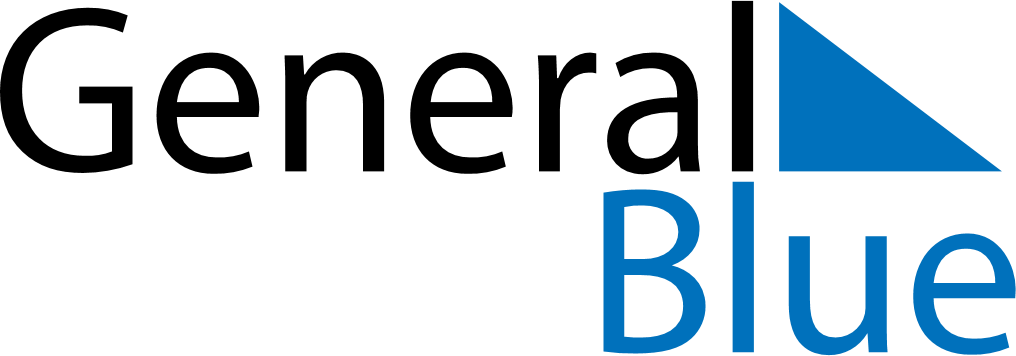 September 2019September 2019September 2019September 2019SomaliaSomaliaSomaliaSundayMondayTuesdayWednesdayThursdayFridayFridaySaturday1234566789101112131314Day of Ashura151617181920202122232425262727282930